King Mongkut’s University of Technology Thonburi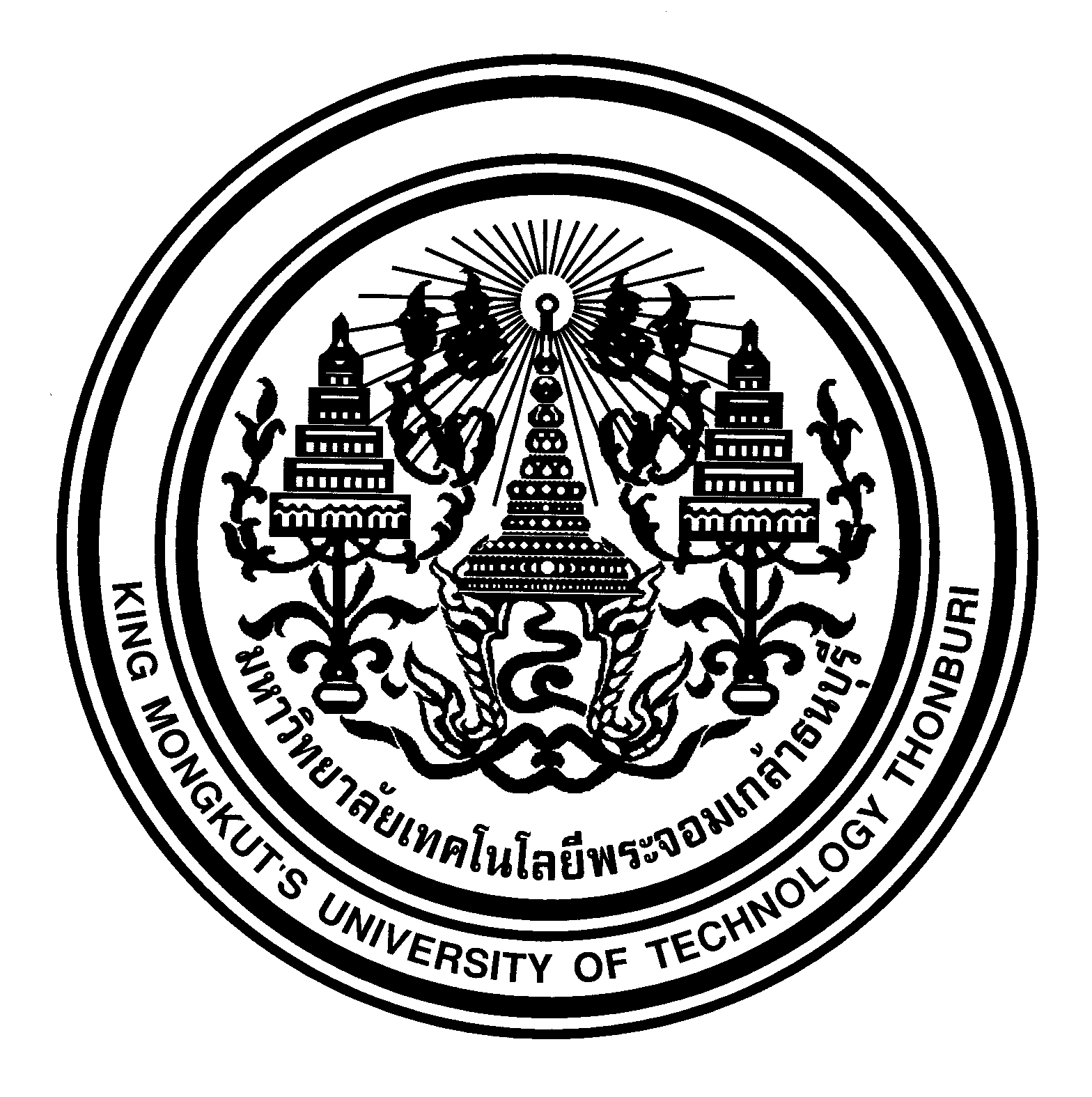 Report of Travel on KMUTT Business	I, Mr./Mrs./Miss………………………………………………………………..…………………………….………………………………………………………..Position:……………………………………………...……………….. Affiliation (Department/Division/Unit):………………………………………….…….Faculty/Office/Institute/Division/Unit……………………………………… would like to report of travel on KMUTT business. Details are as follows:Principles and RationalesObjectivesDetailsTitle of the projectVenue 												Duration (from/to) 										Accompanying person(s) 		1. 								2. 								3. 								Travel expenses consist of	1. 												2. 												3. 								Results Problems and threatsSuggestions…………………………………….... Reporter(……………………..………………)Date:…………………..…………….